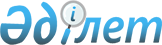 О введении количественных ограничений на ввоз отдельных видов товаровПостановление Правительства Республики Казахстан от 30 июня 2010 года № 669

      В соответствии со статьей 18 Закона Республики Казахстан от 12 апреля 2004 года "О регулировании торговой деятельности" Правительство Республики Казахстан ПОСТАНОВЛЯЕТ:



      1. Утвердить прилагаемый перечень товаров, в отношении ввоза которых вводятся количественные ограничения в объемах.



      2. Распределить квоту на сахар, ввозимый исключительно в целях дальнейшей переработки, между юридическими лицами, являющимися переработчиками сахара, согласно приложению к настоящему постановлению.



      3. Комитету таможенного контроля Министерства финансов Республики Казахстан обеспечить контроль за ввозом сахара юридическими лицами в объемах, указанных в приложении к настоящему постановлению.



      4. Министерству сельского хозяйства Республики Казахстан совместно с Министерством экономического развития и торговли Республики Казахстан при нецелевом использовании ввезенного сахара юридическими лицами, указанными в приложении к настоящему постановлению, внести предложение в Правительство Республики Казахстан о пересмотре объема выделенной квоты.



      5. Министерству иностранных дел Республики Казахстан в двухнедельный срок уведомить Секретариат Интеграционного комитета Евразийского экономического сообщества о принимаемых Правительством Республики Казахстан мерах регулирования внешнеторговой деятельности.



      6. Настоящее постановление вводится в действие по истечении десяти календарных дней со дня официального опубликования.      Премьер-Министр

      Республики Казахстан                       К. Масимов

Утвержден          

постановлением Правительства

Республики Казахстан    

от 30 июня 2010 года № 669  

Перечень

товаров, в отношении ввоза которых

вводятся количественные ограничения

      Примечание:

      указанные количественные ограничения не применимы в отношении товаров, импортируемых из Республики Беларусь и Российской Федерации.

Приложение          

к постановлению Правительства

Республики Казахстан    

от 30 июня 2010 года № 669  

Распределение квоты на сахар

      Примечание:

      указанный объем распределенных квот для юридических лиц предусматривается исключительно в целях дальнейшей переработки.
					© 2012. РГП на ПХВ «Институт законодательства и правовой информации Республики Казахстан» Министерства юстиции Республики Казахстан
				Код ТН ВЭД ТСНаименование

товараОбъем (в тоннах)Срок действия1701 99 100--- сахар белый6 121,8До 1 июля

2010 года1701 99 900--- прочий6 121,8До 1 июля

2010 года№Наименование юридических лицОбъем

квоты,

тонн1231.Акционерное общество "Рахат"1 591,12.Акционерное общество "Баян Сулу"910,03.Акционерное общество "Конфеты Караганды"355,64.Товарищество с ограниченной ответственностью

"Актауская кондитерская фабрика "Волна"65,45.Товарищество с ограниченной ответственностью

"Актюбинская кондитерская фабрика"161,66.Товарищество с ограниченной ответственностью

"Уральская кондитерская фабрика "Шаныбек"133,37.Товарищество с ограниченной ответственностью

"Комбинат Восток-Кондитер"34,28.Товарищество с ограниченной ответственностью "Магнитка"41,79.Товарищество с ограниченной ответственностью

"RG Brands Kazakhstan"764,010.Товарищество с ограниченной ответственностью

"Совместное предприятие "Кока-Кола Алматы Боттлерс"559,611.Товарищество с ограниченной ответственностью

"ДальПродукт"333,312.Товарищество с ограниченной ответственностью "Фирма

"Арасан"70,713.Товарищество с ограниченной ответственностью

"Raimbek bottlers"324,414.Товарищество с ограниченной ответственностью "Рауан"150,015.Товарищество с ограниченной ответственностью

"Корпорация Караганды-нан"48,416.Акционерное общество "Голд Продукт"31,117.Товарищество с ограниченной ответственностью "Данегуль"23,018.Акционерное общество "Евразиан Фудс"24,019.Акционерное общество "Евразиан Фудс Корпорейшн"19,120.Товарищество с ограниченной ответственностью

"Бидай НАН ЛТД и Со"7,621.Товарищество с ограниченной ответственностью "Астрон"63,822.Акционерное общество "Компания Фуд Мастер"66,123.АО ИП "Эфес Караганда пивоваренный завод"222,224.Товарищество с ограниченной ответственностью "Дастарал"46,625.Товарищество с ограниченной ответственностью "Назик"75,0Итого:6 121,8